НАРУЧИЛАЦЈАВНО ПРЕДУЗЕЋЕ „ЕЛЕКТРОПРИВРЕДА СРБИЈЕ“ БЕОГРАДЕЛЕКТРОПРИВРЕДА СРБИЈЕ ЈП  БЕОГРАД-ОГРАНАК ТЕНТУлица Богољуба Урошевића-Црног број 44., ОбреновацДРУГА ИЗМЕНАКОНКУРСНЕ ДОКУМЕНТАЦИЈЕЗА ЈАВНУ НАБАВКУ добара   - У ОТВОРЕНОМ ПОСТУПКУ -ЈАВНА НАБАВКА 3000/0288/2018 (334/2018)(број 5364-Е.03.02-159806/15-2018 од 22.05.2018. године)КОМИСИЈАОбреновац, 2018. годинеНа основу члана 63. став 5. и члана 54. Закона о јавним набавкама („Сл. гласник РС”, бр. 124/12, 14/15 и 68/15) Комисија је сачинила:ДРУГУ ИЗМЕНУ КОНКУРСНЕ  ДОКУМЕНТАЦИЈЕза јавну набавку бр. 3000/0288/2018 (334/2018): Гумени брисачи бубњева  ТЕНТ –Б1.Додаје се техничка спецификација у делу захтеваних техничких карактеристика сегмента. Измењена техничка спецификација дата је у прилогу.2.Ова измена конкурсне документације се објављује на Порталу УЈН и интернет страници Наручиоца.ТЕХНИЧКА СПЕЦИФИКАЦИЈАВрста и количина добараКарактеристике:Сегмент брисача траке ширине 100ммГустина g/cm³                                 1,23       по     D. E. I. 1183-1Затезна чврстоћа N/mm²               53       по     DIN 53504Тврдоћа      Shore A                       90        по     DIN ISO 6719-1Абразија mm³                                 28        по     DIN ISO 4649Отпорност на кидање N/mm³       66       по     DIN ISO 34-1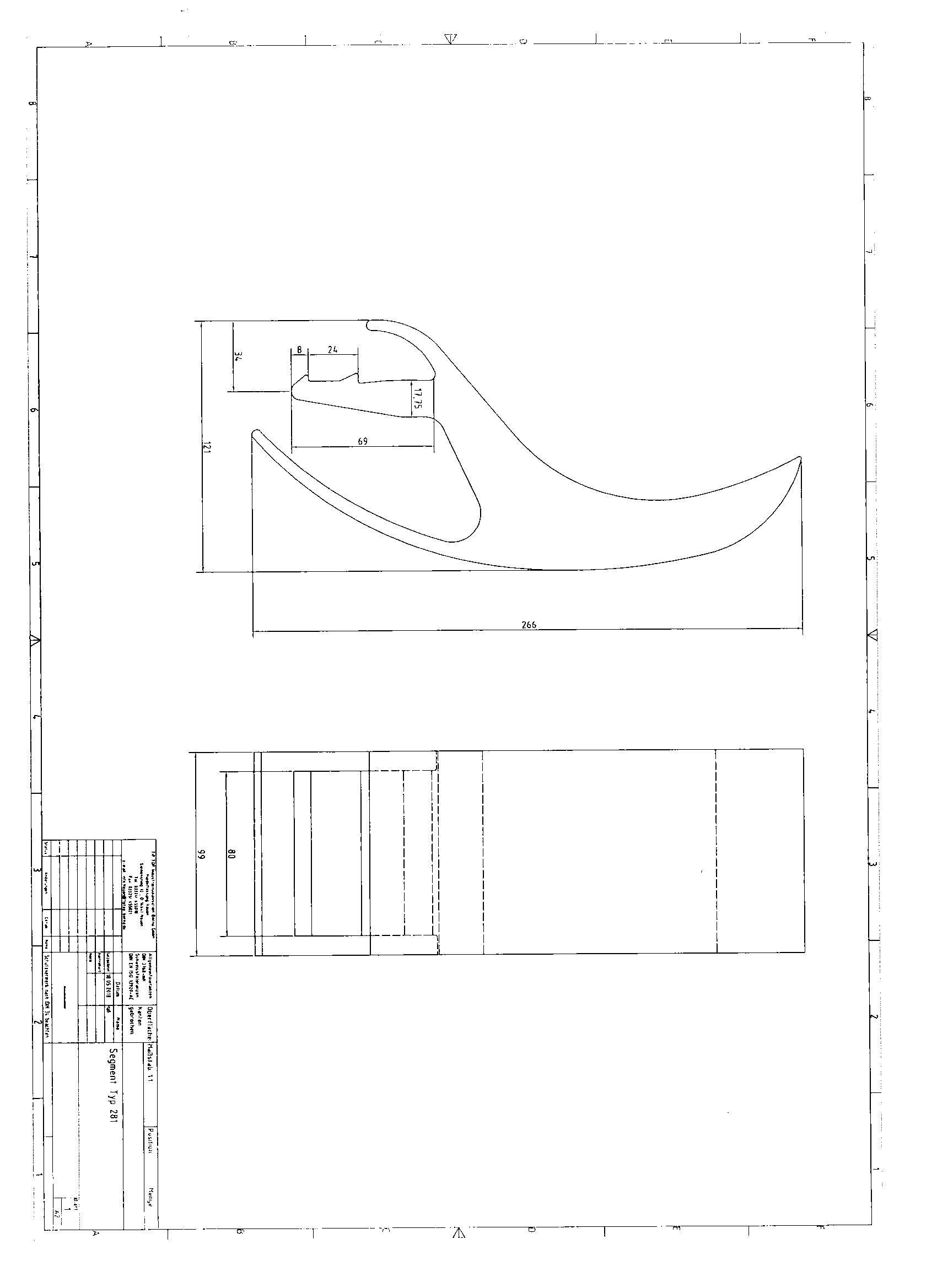 Рок испоруке добараИзабрани понуђач је обавезан да испоруку добара изврши у року који не може бити дужи од  60 (шездесет) дана од дана закључења Уговора.  Место испоруке добараМесто испоруке је Огранак ТЕНТ Б, локација  ТЕНТ – Б -  магацин ТЕНТ Б (Термоелектрана Никола Тесла Б Ушће Обреновац).Паритет испоруке је франко (магацин ТЕНТ Б, локација ТЕНТ Б) са урачунатим зависним трошковима.Евентуално настала штета приликом транспорта предметних добара до места испоруке пада на терет изабраног Понуђача.  Техничка документација која се доставља као саставни део понуде, а којом се             доказује  да понуђена добра испуњавају захтеване техничке карактеристике:Каталог / извод из каталога произвођача – у папирном или електронском облику, са јасно означеном позицијом из понуде (случају понуде одговарајућег добра).Квалитативни и квантитативни пријемПријем робе у погледу количине и квалитета врши се у складишту Наручиоца где се  утврђују стварно примљена количина робе.Квантитативни  пријем  констатоваће се потписивањем Отпремнице и провером:•	да ли је испоручена наручене  количина•	да ли су добра испоручена у оригиналном паковању•	да ли су добра без видљивог оштећењаУ случају да дође до одступања од уговореног, Изабрани понуђач је дужан да до краја уговореног рока испоруке отклони све недостатке а док се ти недостаци не отклоне, сматраће се да испорука није извршена у року.Изабрани понуђач  се обавезује да сноси потпуну одговорност за квалитет предмета набавке, без обзира да ли Наручилац  врши или не пријемно контролисање и испитивање. Изабрани понуђач се обавезује да надокнади све трошкове које би Наручилац директно или индиректно имао због неодговарајућег квалитета предмета набавке.Гарантни рок, Гарантни рок за предмет набавке је минимум 12 месеци од дана испоруке.Изабрани Понуђач је дужан да о свом трошку отклони све евентуалне недостатке у току трајања гарантног рока. 3.Ова измена конкурсне документације се објављује на Порталу УЈН и интернет страници Наручиоца.Доставити:- АрхивиР.бр.Врста радоваЈ.M.Кол.1.Сегмент брисача траке ширине 100ммПроизвођач "Rema Tip Top"  ком197